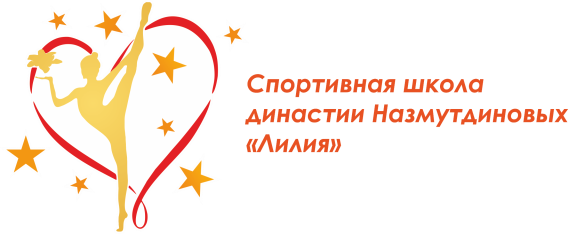 Утверждаю:Директор Спортивной школы                                                                     династии  Назмутдиновых «ЛИЛИЯ»                                                                                           ____________Н.В.СюккяПоложение о проведении соревнований                                                                                                      детский турнир по художественной гимнастике                                                                                                     «ОЧАРОВАШКИ»Цели и задачи:- формирования духовности и здорового образа жизни; - популяризации художественной гимнастики;- выявления сильнейших гимнасток;- обмен опытом работы среди тренеров.Организатор проведения спортивного мероприятияОрганизаторами соревнований является ООО Спортивная школа династии Назмутдиновых «Лилия» (СШ «Лилия»). СШ «Лилия» является ответственным по обеспечению совместно с собственниками, пользователями объекта спорта, на котором будет проходить данное соревнование, мер общественного порядка и общественной безопасности в соответствии законодательством Российской Федерации.Место и время проведения соревнованийСоревнования проводятся 14-15 ноября 2020 года, по адресу: г.Екатеринбург ул. Ткачей 11 Спортивный комплекс «Луч». Заседание судейской коллегии проводится 14 ноября 2020года в 8:00 ч. по адресу: Екатеринбург ул. Ткачей 11, Спортивный комплекс «Луч».Общее руководство проведением соревнований осуществляет СШ «Лилия». Непосредственное проведение соревнований возлагается на главную судейскую коллегию СШ «Лилия».Ответственность за жизнь и здоровье спортсменок возлагается на тренеров спортивных школ и спортивных клубов.Главный судья соревнований – Никифорова Ольга ССВК (89226136127)Главный секретарь соревнований – Назмутдинова Оксана (89126782852)Директор соревнований – Шестакова Полина (89122393338), Гаврилова Татьяна (89221053909)Обеспечение безопасности участников и зрителейФизкультурные и спортивные мероприятия проводятся на спортивных сооружениях, отвечающих требованиям соответствующих нормативно-правовых актов, действующих на территории Российской Федерации и направленных на обеспечение общественного порядка и безопасности участников и зрителей, а также при условии наличия актов технического обследования готовности объектов спорта к проведению мероприятий, утверждаемых в установленном порядке. Лица, в собственности или во владении которых находятся объекты спорта, которые используются для проведения соревнований, обеспечивают надлежащее техническое оборудование мест проведения мероприятия в соответствии с требованиями технических регламентов, национальных стандартов, нормами, правилами и требованиями, установленными органами государственного контроля (надзора), санитарными правилами и несут ответственность в соответствии с законодательством Российской Федерации за причинение жизни или здоровью лиц, осуществляющих занятия физической культурой и спортом на таких объектах спорта. Ответственность за безопасность проведения соревнования возлагается на лица, в собственности или во владении которых находятся объекты спорта, которые используются для проведения соревнований.Соревнование проводится в соответствии регламента по организации и проведению официальных физкультурных и спортивных мероприятий на территории РФ в условиях сохранения рисков распространения COVID-19 от 31.07.2020г. Без зрителей.Ответственными за соблюдение норм и правил безопасности при проведении соревнования являются:- Главный судья соревнований Никифорова Ольга - Руководитель спортсооружения, на котором проводится соревнование Карманов Вадим Рафаилович.ФинансированиеООО СШ династии Назмутдиновых «Лилия», осуществляет финансовое обеспечение соревнований за счет стартовых взносов участниц. Стартовый взнос в индивидуальной программе 2500 рублей, в групповых 1800 рублей за каждую участницу.Ответственный за проведение соревнований Директор соревнований несет расходы по оплате труда медицинских работников (с указанием правового положения организации), на приобретение канцелярских товаров, аренде спортивных сооружений (в т.ч. расходы, связанные с обеспечением соответствия соревнования требованиям общественной безопасности, утвержденным законодательством Российской Федерации), а также иные расходы по организации и проведению соревнований. Расходы по командированию участников, тренеров, представителей несут командирующие организации (в т.ч. проезд, суточные в пути, страхование участников). Участие в соревнованиях осуществляется только при наличии договора (оригинал) о страховании от несчастных случаев (т.е. внезапных, непредвиденных случаев, повлекших за собой обращение в ЛПУ, утрату трудоспособности либо смерть застрахованного лица), который предоставляется в мандатную комиссию на каждого участника соревнований. Страхование участников соревнований может проводиться как за счет средств бюджетных, так и вне бюджетных средств, в соответствии с действующим законодательством Российской Федерации. Страхование участников соревнований производится за счет средств командирующих организаций.Требования к участникам соревнования, условия допускаСоревнование проводятся среди спортсменов, не имеющих медицинских противопоказаний.Соревнования проводятся с дополнительными обязательными требованиями к участникам соревнований (Приложение №1).                                                                                                                                                                Соревнования проводятся по действующим правилам художественной гимнастики, утвержденными FIG.          К участию в соревнованиях допускаются:Индивидуальная программаГимнастка, показавшая элемент по баллам больше, чем заявлено в подгруппе, элемент не засчитывается полностью!!!!  Групповые упражненияНаграждениеУчастники, занявшие 1 место награждаются кубками, дипломами, медалями, ценными призами; 2, 3, 4, 5, 6 места награждаются медалями, дипломами и ценными призами, все участницы награждаются памятными подарками. Все тренеры награждаются памятными подарками. Условия приема участников соревнований и подача заявокПредварительные заявки на участие в соревнованиях подаются до 8 ноября 2020 года в установленной форме в электронном виде (приложение №2) с указанием количества участниц, тренеров и судей Назмутдиновой Оксане - nazmutdinova.o@mail.ru Именные заявки, заверенные врачом и председателем коллектива или директором школы, подаются на заседании судейской коллегии. Команды, не подтвердившиеся своевременно, к соревнованиям не допускаются.По всем организационным вопросам тел: Шестакова Полина (89122393338), Гаврилова Татьяна (89221053909)Положение является вызовом на соревнование (основанием для направления, в т.ч. командирования спортсменов, тренеров и судей).      Год рожденияА1А2А3А4А5А62016Б/ПБез ограничений по элементамБ/П0.3 не вышеБ/П0.1-0.2 не вышеСФП2015Б/ПБез ограничений по элементамБ/П0.3 не вышеБ/П0.1-0.2 не вышеСФП2014Б/ПБез ограничений по элементамБ/П0.4 не вышеБ/П0.3 не вышеБ/П0.1-0.2 не вышеВИД2013Б/ПБез ограничений по элементамБ/П0.4 не вышеБ/П0.3 не вышеБ/П0.1-0.2 не вышеВИД2012Б/П + вид (обруч)Б/П + вид на выбор(скакалка, мяч, булавы)Б/ПБез ограничений по элементамБ/П0.4 не вышеБ/П0.1-0.3 не вышеВИД20112 видаБ/П + вид (обруч)Б/П + вид на выбор(скакалка, мяч, булавы)Б/ПБез ограничений по элементамБ/П0.1-0.3 не вышеВИД20102 видаБ/П +вид (обруч)Б/П + вид на выбор(скакалка, мяч, булавы)Б/ПБез ограничений по элементамВИД20092 видаБ/П +вид (обруч)Б/П + вид на выбор(мяч или булавы)Б/ПБез ограничений по элементамВИД20082 видаБ/П +вид (обруч)Б/П + вид на выбор(мяч или булавы)Б/ПБез ограничений по элементамВИДГод рождения группыразрядпрограмма2015-2014Юный гимнастБ.П.2014-20133 юн.Б.П.2013-20122 юн.Б.П.2012-20111 юн.Б.П.2011-20103 сп.Б.П.+вид2010-20092 сп.Б.П.+вид2009-20081 сп.5 мячей, 5 лент